基本方針７　学校の組織力向上と開かれた学校づくりをすすめます【基本的方向】【重点取組の点検結果】（注）目標に対する前年度実績の進捗状況を記載。私立学校における学校情報の公表・公開（府教育庁調べ）【指標の点検結果】※府立学校における学校情報の公表状況（財務情報、自己評価、学校関係者評価）は100%である。（注）目標に対する前年度実績の進捗状況を記載。私立学校における学校情報の公表・公開（府教育庁調べ）　財務情報　 自己評価　    学校関係者評価【自己評価】 （参考）◆指標43　「学校経営計画」中の年度重点目標の実現度　　　　　　　◆指標45　私立学校における学校情報の公表状況				　　　　　　                          （うち高校にかかる公表状況）校長マネジメントを強化し、学校の特性や生徒の課題に応じた学校経営を推進します。保護者等への情報発信を充実するとともに、地域や保護者のニーズを十分に反映した開かれた学校づくりをすすめます。　ICTを活用した校務の効率化等を推進します。私立学校における開かれた学校づくりに向けた取組みが、さらに進むよう支援します。項目項目目標（目標年次）計画策定時R4年度実績進捗状況事業名実施事業（R4年度）実施事業（R4年度）重点取組具体的取組目標（目標年次）計画策定時R4年度実績進捗状況事業名実施内容31校長マネジメントによる学校経営の推進《基本的方向①》115 学校経営計画の策定によるPDCAサイクルに基づく学校経営の確立学校経営計画に示す教育目標の実現度：80%以上（平成30年度から）学校経営計画に示す教育目標の実現度：78.3％（平成28年度）学校経営計画に示す教育目標の実現度： 74.8％×学校経営の確立◆学校経営計画策定にあたっては、校長との面談を通して、学校の課題やミッションを明確にしながら、取組みや成果指標について、校長に対し指導・助言した。また、各府立学校において、学校経営計画に基づいた学校経営を行うとともに、学校教育自己診断や学校運営協議会からの意見を踏まえ、年度末に学校評価を実施した。31校長マネジメントによる学校経営の推進《基本的方向①》116 予算面等における校長のマネジメント強化学校経営計画に示す教育目標の実現度：80%以上（平成30年度から）学校経営計画に示す教育目標の実現度：78.3％（平成28年度）学校経営計画に示す教育目標の実現度： 74.8％×学校経営推進事業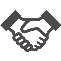 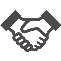 ◆府立、私立双方を対象に募集を行った結果10校を支援対象校に決定し、500万円を上限に経営支援を行った。31校長マネジメントによる学校経営の推進《基本的方向①》116 予算面等における校長のマネジメント強化学校経営計画に示す教育目標の実現度：80%以上（平成30年度から）学校経営計画に示す教育目標の実現度：78.3％（平成28年度）学校経営計画に示す教育目標の実現度： 74.8％×校長マネジメント推進事業◆校長・准校長の責任と権限において執行できる予算を、１校あたり103万円を上限に全府立学校に配当した31校長マネジメントによる学校経営の推進《基本的方向①》117 「チームとしての学校」整備と校長がリーダーシップを発揮できる組織体制の確立校長のニーズに合わせてミドルリーダーをはじめとしたあらゆる教員向けに校内研修支援を実施した府立学校：　５校以上を維持（平成30年度から）ミドルリーダー育成のための若手教員向け校内研修を府立学校で実施：５校（平成29年度）ミドルリーダー育成のための若手教員向け校内研修を府立学校で実施：５校◎育成支援チーム事業◆ミドルリーダーの育成を支援し、学校の組織力の向上及び学校経営の円滑化を図るため、指導主事が支援対象校５校を訪問し、各校３回程度、研修を実施した。さらに、実践内容をミドルリーダー育成プログラムとしてまとめ、ホームページ上で公表するとともに全府立学校に周知した。31校長マネジメントによる学校経営の推進《基本的方向①》118 民間人、行政職、教諭等からの優れた人材の校長への任用令和４年度当初人事【府立学校】原則公募による任用平成29年度当初人事【府立学校】民間人：９名教諭等：１名令和４年度当初人事【府立学校】民間人：６名教諭等：０名〔令和５年度当初人事〕民間人：７名教諭等：０名◎府立学校校長及び小中学校任期付校長の公募◆優秀な人材を確保するため、ＪＲ西日本主要駅に募集ポスターを掲示するとともに、情報プラザ及び再就職支援会社等へのチラシ配架、東京事務所のディスプレイ等へのポスター掲示やチラシの配架を行った。また、府ホームページやSNSを活用して広報活動を推進した。さらに、校長の重責を担いうる人材を多様な観点で選考するため、面接官（臨床心理士）によるストレス耐性の分析やグループディスカッションを実施した。31校長マネジメントによる学校経営の推進《基本的方向①》118 民間人、行政職、教諭等からの優れた人材の校長への任用令和４年度当初人事【公立小・中学校】計画的な任用平成29年度当初人事【公立小・中学校】民間人：７名行政職：２名教諭等：２名※政令市及び豊能地区を除く令和４年度当初人事【公立小・中学校】民間人：８名行政職：２名教諭等：２名※政令市及び豊能地区を除く〔令和５年度当初人事〕民間人：７名行政職：０名教諭等：４名◎府立学校校長及び小中学校任期付校長の公募◆優秀な人材を確保するため、ＪＲ西日本主要駅に募集ポスターを掲示するとともに、情報プラザ及び再就職支援会社等へのチラシ配架、東京事務所のディスプレイ等へのポスター掲示やチラシの配架を行った。また、府ホームページやSNSを活用して広報活動を推進した。さらに、校長の重責を担いうる人材を多様な観点で選考するため、面接官（臨床心理士）によるストレス耐性の分析やグループディスカッションを実施した。31校長マネジメントによる学校経営の推進《基本的方向①》119 教職員の働き方改革の推進教員の年間１人当たり平均時間外在校時間を全日制課程において360時間以内にするとともに、すべての校種で対前年度比で減少させる。とりわけ、時間外在校時間が極めて多い教員数が減少するよう、重点的に取組みを行う。教員の年間１人当たり平均時間外在校時間府立高校・全日制課程：　　401.6時間・定時制通信制課程：171.6時間府立支援学校：244.4時間（平成28年度）教員の年間１人当たり平均時間外在校時間府立高校・全日制課程：　　339.0時間・定時制通信制課程：118.4時間府立支援学校：187.2時間◎府立学校における働き方改革に係る取組みの実施◆『府立学校における働き方改革に係る取組みについて』（平成30年３月）に基づく取組みを着実に実施した。・部活動指導員の実施・学校閉庁日の実施・在宅勤務（テレワーク）の実施・働き方改革ポータルサイトの運営　等32地域・保護者との連携による開かれた学校づくり《基本的方向②》120 学校運営協議会による保護者・地域ニーズの反映全府立学校に学校運営協議会を設置（平成30年度）学校協議会を学校運営協議会へ移行するための準備（平成29年度）全府立学校に学校運営協議会を設置◎学校運営協議会の運営◆全府立学校で年３回以上会議を開催した。また、学校運営協議会に関する情報を公表していない学校に対し、個別に指導を行った。32地域・保護者との連携による開かれた学校づくり《基本的方向②》120 学校運営協議会による保護者・地域ニーズの反映全府立学校に学校運営協議会を設置（平成30年度）学校協議会を学校運営協議会へ移行するための準備（平成29年度）全府立学校に学校運営協議会を設置◎保護者の申し出制度◆保護者が、郵送、投稿、メール等により学校運営協議会に授業や教育活動に関して意見書を提出できるようにするとともに、意見について、必要に応じて学校運営協議会での調査審議を経て、校長に具申されるよう条件を整備した。32地域・保護者との連携による開かれた学校づくり《基本的方向②》121 学校開放やボランティア活動等による地域貢献と地域とのつながりづくり【基本方針５　具体的取組96の一部再掲】【府立高校の体育施設の開放】継続的にグラウンド等の開放事業を実施（平成30年度から）府立高校の全校でグラウンド等の開放を実施（平成29年度）府立高校の全校でグラウンド等の開放を実施◎学校体育施設開放事業◆全ての府立高校体育施設を、地域で行うスポーツ活動に開放し、運動機会の充実を図った。（参考）支援学校11校でも実施。32地域・保護者との連携による開かれた学校づくり《基本的方向②》121 学校開放やボランティア活動等による地域貢献と地域とのつながりづくり【基本方針５　具体的取組96の一部再掲】【総合型地域スポーツクラブ】総合型地域スポーツクラブの活動を支援するとともに、クラブの自立的な運営の促進に向けた支援を担う組織を整備する。（令和３年度）府内28市町に60クラブが設立済さらに２クラブが設立準備中（平成29年度）府内30市町に66クラブが設立済新たに２クラブが設立準備中◎総合型地域スポーツクラブ活動促進事業◆次のとおり、取組みを行った。・大阪府広域スポーツセンターの運営・総合型スポーツクラブ交流研修会及び大阪府地域スポーツネットワーク会議の開催32地域・保護者との連携による開かれた学校づくり《基本的方向②》121 学校開放やボランティア活動等による地域貢献と地域とのつながりづくり【基本方針５　具体的取組96の一部再掲】－－－－府立学校の保護者・地域住民向け公開講座の実施◆次のとおり、公開講座を実施した。・パソコン・スマホ教室（４校実施）・健康講座（４校実施）・理科教室（４校実施）・文化講座（陶芸・書道・絵画等）（28校実施）・人権講座（障がい理解等）（14校実施）等33 校務の効率化《基本的方向③》122 ＩＣＴの活用による校務の効率化の推進－－－－府立学校教育ICT化推進事業◆全府立学校へ展開している統合ICTネットワークについて、セキュリティ対策などの環境の向上に努めるとともに、教職員が利用する端末機の運用保守を行い、教職員が効率的に校務を行うためのICT環境を整備した。34私立学校における開かれた学校運営に向けた取組みの促進《基本的方向④》123 私立学校における学校情報の公表・公開学校情報の公表状況いずれについても100%をめざす学校情報の公表状況（平成28年度決算）※次頁参照学校情報の公表状況(令和３年度決算)※次頁参照※令和４年度決算　　（実績）は令和　　６年３月下旬に公表予定小学校・中学校◎幼・高・専修×（注）経常費補助金の配分◆情報を公表していない学校に対して、経常費補助金を減額する制度を設けており、情報を公表していない学校園については、経常費補助金を減額して配分した。財務情報財務情報自己評価自己評価学校関係者評価学校関係者評価H28年度決算R3年度決算H28年度決算R3年度決算H28年度決算R3年度決算幼稚園91.1%93.5%94.4%98.2%83.0%89.4%小学校94.1%100.0%88.2%100.0%94.1%100.0%中学校96.8%100.0%92.1%100.0%90.5%100.0%高校96.9%100.0%93.8%100.0%91.7%99.0%専修学校－－67.6%88.0%54.5%78.2%指標目標値（目標年次）実績値実績値実績値実績値実績値実績値指標目標値（目標年次）計画策定時H30R1R2R3R4○指標43「学校経営計画」中の年度重点目標の実現度80%以上をめざす（平成30年度から）78.3％（平成28年度）72.9％74.0％81.5％78.7％74.874.8○指標43「学校経営計画」中の年度重点目標の実現度80%以上をめざす（平成30年度から）78.3％（平成28年度）××◎×××○指標44府立高校の学校教育自己診断における授業参観や学校行事等への保護者の参加及び学校の情報提供に関連する診断項目の肯定値保護者参加：70%をめざす情報提供：80%以上をめざす保護者参加：66.0%情報提供　：75.2%（平成28年度）保護者参加：67.9%情報提供  ：75.9%保護者参加：67.4%情報提供  ：76.9%保護者参加：60.9%情報提供  ：79.3%保護者参加：55.6%情報提供  ：79.8%保護者参加：63.0%保護者参加：63.0%○指標44府立高校の学校教育自己診断における授業参観や学校行事等への保護者の参加及び学校の情報提供に関連する診断項目の肯定値保護者参加：70%をめざす情報提供：80%以上をめざす保護者参加：66.0%情報提供　：75.2%（平成28年度）保護者参加：67.9%情報提供  ：75.9%保護者参加：67.4%情報提供  ：76.9%保護者参加：60.9%情報提供  ：79.3%保護者参加：55.6%情報提供  ：79.8%××○指標44府立高校の学校教育自己診断における授業参観や学校行事等への保護者の参加及び学校の情報提供に関連する診断項目の肯定値保護者参加：70%をめざす情報提供：80%以上をめざす保護者参加：66.0%情報提供　：75.2%（平成28年度）保護者参加：67.9%情報提供  ：75.9%保護者参加：67.4%情報提供  ：76.9%保護者参加：60.9%情報提供  ：79.3%保護者参加：55.6%情報提供  ：79.8%情報提供：80.6%情報提供：80.6%○指標44府立高校の学校教育自己診断における授業参観や学校行事等への保護者の参加及び学校の情報提供に関連する診断項目の肯定値保護者参加：70%をめざす情報提供：80%以上をめざす保護者参加：66.0%情報提供　：75.2%（平成28年度）○△△△◎◎○指標45私立学校における学校情報の公表状況いずれについても100%をめざす学校情報の公表状況(平成28年度決算)※次頁参照（平成29年度決算）※次頁参照（平成30年度決算）※次頁参照（令和元年度決算）※次頁参照（令和２年度決算）※次頁参照（令和３年度決算）※次頁参照※令和４年度決算　　（実績）は令和　　６年３月下旬に公表予定（令和３年度決算）※次頁参照※令和４年度決算　　（実績）は令和　　６年３月下旬に公表予定○指標45私立学校における学校情報の公表状況いずれについても100%をめざす学校情報の公表状況(平成28年度決算)※次頁参照△（注）△（注）△（注）△（注）小・中学校　◎幼・高・専修×（注）小・中学校　◎幼・高・専修×（注）H28年度決算H29年度決算H30年度決算R1年度決算R2年度決算R3年度決算幼稚園91.1%91.1%92.0%91.7%92.8%93.5%小学校94.1%94.1%100.0%100.0%100.0%100.0%中学校96.8%98.4%100.0%100.0%100.0%100.0%高校96.9%97.9%100.0%100.0%100.0%100.0%専修学校－－－－－－H28年度決算H29年度決算H30年度決算R1年度決算R2年度決算R3年度決算幼稚園94.4%93.9%92.9%94.3%96.7%98.2%小学校88.2%100.0%100.0%100.0%100.0%100.0%中学校92.1%100.0%100.0%100.0%100.0%100.0%高校93.8%100.0%100.0%100.0%100.0%100.0%専修学校67.6%68.0%73.2%85.1%87.2%88.0%H28年度決算H29年度決算H30年度決算R1年度決算R2年度決算R3年度決算幼稚園83.0%83.4%84.0%85.5%87.8%89.4%小学校94.1%100.0%100.0%100.0%94.1%100.0%中学校90.5%100.0%98.4%100.0%98.4%100.0%高校91.7%100.0%99.0%100.0%97.9%99.0%専修学校54.5%55.4%61.8%75.6%78.5%78.2%